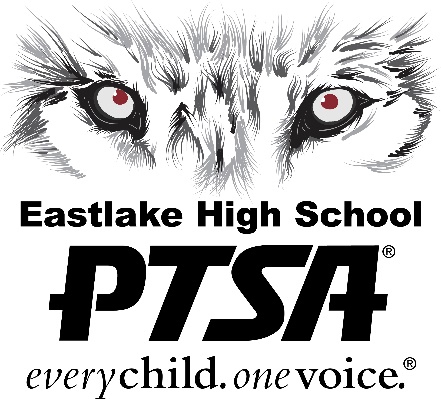 Membership MeetingAgendaJanuary 16, 2024 6:00pm -Virtual via ZoomCall to Order 					Laura HamiltonMinutes and Correspondence			Candice WheelerFinancial Report					Leanne BrodzinskiPrincipal’s Report					Todd AppleNew BusinessApproveBudget Reallocations			Leanne BrodzinskiNominating Committee		Laura Hamilton/ Julie KotlerGrants Report					Kerri MillerHoliday Bazaar Recap				Alexandria Reyes/ Cathy GodfreySenior Activities Update			Christine Cherkis/ Kimbra OngUpcoming Volunteer Opportunities		Laura Hamilton/ Julie KotlerAnnouncementsJoin the PTSADonate to Pass the Hat fundraiser and Eastlake AngelsStaff Appreciation Luncheon February 14, 12:15-1:30. Volunteer at ehsptsa.orgNext Membership Meeting—May 15th at 6:00 p.m. (in person)